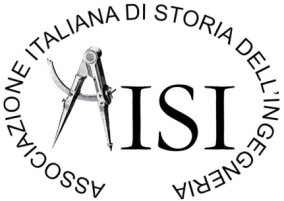 8° CONVEGNO DISTORIA DELL’INGEGNERIA4th International ConferencePrimavera, 2020Modulo presentazione abstractAutori, affiliazioni, E-mail di riferimento: Titolo:Abstract (max 300 parole):